	   Sunday, May 26, 2013	   Monday, May 27, 2013	   Tuesday, May 28, 2013	   Wednesday, May 29, 2013	   Thursday, May 30, 2013	   Friday, May 31, 2013	   Saturday, June 1, 20136:00AMHome Shopping  Shopping program.G6:30AMV.I.P: Crouching Tiger, Hidden Val (R)  Johnny's return to action films is marred by the unexpected appearance of an old Hong Kong nemesis. Starring PAMELA ANDERSON, NATALIE RAITANO, MOLLY CULVER, SHAUN BAKER and LEAH LAIL.PG  (V)7:30AMV.I.P: Diagnosis Val (R)  Val and company investigate a series of mysterious deaths at a hospital that lead to a vengeful doctor. Starring PAMELA ANDERSON, NATALIE RAITANO, MOLLY CULVER, SHAUN BAKER and LEAH LAIL.PG8:30AMHome Shopping  Shopping program.G9:00AMHome Shopping  Shopping program.G9:30AMProject Xtreme: Coldplay Concert To Hockey Rink  How do they convert a rock concert arena  to a hockey rink in less than one day? Matt joins the stage crew to help find out for the concert of hit rock group Coldplay.PG10:00AMIs It Real?: Ape Man of Sumatra    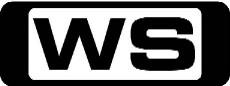 When the remains of a new hobbit- sized species of human were discovered on a remote Indonesian island, the anthropological world was rocked - and enthralled. Was it possible that, deep in the jungles of Sumatra or Malaysia, the Hobbits had never gone extinct?PG11:00AMTrapped: Cave Rescue    A weekend adventure becomes a terrifying life and death struggle for a group of cavers when a flash flood traps them 100 metres underground.PG12:00PMSpecial: Test Pilots  Go inside the rarefied world of the test pilot and take an in-depth look at the risks and rewards of such a high-flying profession.PG1:00PMStyle in Steel    Style in Steel explores the multiple and  complex roles that automobiles have played in our lives. This series is a celebration of the automobile and its enduring beauty.PG1:30PMVerminators: The Hills Have Rats (R)    'Killer' bees threaten a day care center. Mike brings his best rat-catcher to track down the enemy at a Hollywood Hills mansion. Starring JOEY DE LA ROSA, LAWRENCE FEDERICO and MICHAEL GARCIA.PG2:30PMVerminators: Moby Rat (R)    An animal-loving homeowner struggles with the decision to use an exterminator. Starring JOEY DE LA ROSA, LAWRENCE FEDERICO and MICHAEL GARCIA.PG3:30PMAmerica's Toughest Jobs: Mountain Rescue    On America's Toughest Jobs, thirteen ordinary people will try to prove they up to the challenge. Each week, they'll face another one of the America's most difficult and demanding jobs and be judged by their boss for that specific job. One by one, they'll be eliminated based simply on who's not cutting.PG4:30PMBuilding The Ultimate: Aircraft Carrier    Find out how the carrier concept is kept feasible as aircraft became heavier and faster with the introduction of the jet engine.PG5:00PMBuilding The Ultimate: Artillery Gun    Examine the history of the artillery gun with its developments in propellants, barrel design and ammunition.PG5:30PMMythbusters: Cement Mixup / Salsa Escape (R) 'CC'    Adam and Jamie go head to head in a madcap Mexican jailbreak as they taste-test the theory of the Salsa Escape. Can you use dynamite to remove cement build-up from a mixer's barrel?PG6:30PM7Mate Sunday Night Movie: The Fast And The Furious (R) 'CC' (2001)    An undercover cop infiltrates an underworld subculture of LA street racers and soon begins to question his loyalties when his new street racing friends become the prime suspects. Starring VIN DIESEL, PAUL WALKER, MICHELLE RODRIGUEZ, JORDANA BRESTER and RICK YUNE.PG  (V,L,S,A)8:45PM7Mate Sunday Night Movie: Gone In Sixty Seconds (R) 'CC' (2000)    A retired master car thief must come back to the industry and steal fifty cars with his crew in one night to save his brother's life. Starring NICOLAS CAGE, ANGELINA JOLIE, GIOVANNI RIBISI, DELROY LINDO and WILL PATTON.M  (V,S,L)11:15PMOperation Repo (R)  Follow the rough and tough Operation Repo team as they carry out car repossessions from California's San Fernando Valley.M11:40PMOperation Repo (R)  Follow the rough and tough Operation Repo team as they carry out car repossessions from California's San Fernando Valley.M12:05AMDeadliest Warrior: Navy Seal Vs Israeli Commando    U.S. Navy SEAL, a cunning killer on both land and sea, faces off with an Israeli Commando, a covert op assassin, when the world's most lethal special forces battle-to-the-death.M  (V)1:00AMIs It Real?: Ape Man of Sumatra    When the remains of a new hobbit- sized species of human were discovered on a remote Indonesian island, the anthropological world was rocked - and enthralled. Was it possible that, deep in the jungles of Sumatra or Malaysia, the Hobbits had never gone extinct?PG2:00AMV.I.P: Crouching Tiger, Hidden Val (R)  Johnny's return to action films is marred by the unexpected appearance of an old Hong Kong nemesis. Starring PAMELA ANDERSON, NATALIE RAITANO, MOLLY CULVER, SHAUN BAKER and LEAH LAIL.PG  (V)3:00AMV.I.P: Saving Private Irons (R)  Nikki's old Marine Corps Drill Instructor enlists V.I.P. to track down some bad seeds in squad. Starring PAMELA ANDERSON, NATALIE RAITANO, MOLLY CULVER, SHAUN BAKER and LEAH LAIL.PG4:00AMVerminators: The Hills Have Rats (R)    'Killer' bees threaten a day care center. Mike brings his best rat-catcher to track down the enemy at a Hollywood Hills mansion. Starring JOEY DE LA ROSA, LAWRENCE FEDERICO and MICHAEL GARCIA.PG5:00AMVerminators: Moby Rat (R)    An animal-loving homeowner struggles with the decision to use an exterminator. Starring JOEY DE LA ROSA, LAWRENCE FEDERICO and MICHAEL GARCIA.PG6:00AMHome Shopping  Shopping program.G6:30AMHome Shopping  Home ShoppingG7:00AMKick Buttowski: Suburban Daredevil: Mow Money / Love Stinks! (R) 'CC'    In order to buy the last remaining ticket to see Rock Callahan live onstage in Mellowbrook, Kick and Gunther turn against one another and form competing grass cutting ventures. Then, When Brad gets a girlfriend named Kelly , Kick is overjoyed with his brother's nice persona and time away from the cul-de-sac. But when Kick discovers that Kelly is using Brad for her cheerleading initiation, Kick must decide between sparing his brother from public humiliation or relishing his Brad-free life.G7:30AMStitch!: Shrink (R)    When Stitch lands on a remote island, he must perform several good deeds in order to activate the Spiritual Stone that will gain him great power.G8:00AMA.N.T Farm: The ReplacemANT (R) 'CC'    When Olive takes over as the new history teacher, Chyna advises her to show everyone who's in charge. Starring CHINA ANNE MCCLAIN, SIERRA MCCORMICK, JAKE SHORT, STEFANIE SCOTT and CARLON JEFFERY.G8:30AMZeke and Luther: Adventure Boy (R) 'CC'    When Rutger Murdoch, the star of TV's 'Adventure Boy,' comes to town to visit Olivia, Zeke finally decides to make his move to try to win her over before she falls for the TV hunk. Starring HUTCH DANO, ADAM HICKS, DANIEL CURTIS LEE and RYAN NEWMAN.G9:00AMNBC Today (R) 'CC'    International news and weather including interviews with newsmakers in the world of politics, business, media, entertainment and sport.10:00AMNBC Meet The Press (R) 'CC'    David Gregory interviews newsmakers from around the world.11:00AMV.I.P: Val Cubed (R)  Val's evil twin escapes from prison and sets out to get revenge by hijacking a deadly chemical weapon. Starring PAMELA ANDERSON, NATALIE RAITANO, MOLLY CULVER, SHAUN BAKER and LEAH LAIL.PG  (V)12:00PMSuits: Bail Out (R) 'CC'    Harvey's day goes from bad to worse when his personal driver is in a car accident, and Mike loses a multi-million dollar deal. Meanwhile, Mike bails his old friend Trevor out of jail. Starring GABRIEL MACHT, PATRICK J  ADAMS, GINA TORRES, RICK HOFFMAN and MEGHAN MARKLE.M1:00PMCovert Affairs: World Leader Pretend (R) 'CC'    Annie has an opportunity to run point on a mission to help a Chinese scientist defect to the United States, but the complicated extraction could affect her relationship with Danielle. Starring PIPER PERABO, CHRISTOPHER GORHAM, PETER GALLAGHER, SENDHIL RAMAMURTHY and ANNE DUDEK.M2:00PMMotor Mate: 1979 - Maranello Mastery (R)  1979 saw Carlos Reutemann move to partner Mario Andretti at Lotus as Jody Scheckter took his seat at Ferrari.G3:00PMMotor Mate: Nissan Skyline GT-R (R)  Watch as we trace the development of the  original 'beast from the east', the Nissan Skyline GT-R. The icon for power,  speed and advanced Japanese automotive technology.G4:30PMDream Car Garage (R)    This motoring series showcases the latest exotic cars, test drives and vintage collectables from museums and the rich and famous, and also includes unbelievable auto restorations.PG5:00PMDream Car Garage (R)    This motoring series showcases the latest exotic cars, test drives and vintage collectables from museums and the rich and famous, and also includes unbelievable auto restorations.PG5:30PMPimp My Ride: Range Rover / '78 Monte Carlo (R) 'CC' Xzibit and the guys at GAS challenge the elements by putting a waterbed in an '89 Land Rover.PG 6:30PMSeinfeld: The Wallet (R) 'CC'    Jerry must be at his most creative when he has to explain to his visiting parents why he isn't wearing the watch they one gave him. Starring JERRY SEINFELD, JASON ALEXANDER, MICHAEL RICHARDS and JULIA LOUIS-DREYFUS.PG7:00PMSeinfeld: The Watch (R) 'CC'    When Jerry's mom and dad come for a visit, Jerry desperately tries to buy back the watch the bought for him. tch Starringe Starring JERRY SEINFELD, JASON ALEXANDER, MICHAEL RICHARDS and JULIA LOUIS-DREYFUS.PG7:30PMPawn Stars: Chumlee's Dummies (R) 'CC'    The sky is the limit for the Pawn Stars as they consider buying a 1939 Allied Forces World War II plane. Will the gang soar to new heights and make the deal or will it stall out and take a nose dive?PG8:00PMHollywood Treasure: Joe Gets Animated (R) 'CC'    Joe goes on the hunt to track down a peice of the famed yellow brick road from the Wizard Of Oz. He needs to get a meeting with one of the last surviving cast members. Can he make this  happen? Starring JOE MADDELENA, BRIAN CHANES, JON MANKUTA and TRACEY MCCALL.PG8:30PMPawn Stars: Message In A Bottle / A Christmas Special (R) 'CC'    The Pawn Stars are presented with a mysterious whisky flask from the Civil War era believed to have come from a Confederate spy. Can they crack the code  and make the deal? Starring RICHARD HARRISON, RICK HARRISON, COREY HARRISON and CHUMLEE.PG9:30PMAmerican Restoration: Secret Fan / Bikes And Barbeques    **NEW EPISODE**It's a restoration race to the finish line for Rick and his team when a client  cruises in with a 1960's go-kart. Can they masterfully mend this miniature motor vehicle, or will this project be a  karting catastrophe? And later, when a 1940s Japanese Maruishi bicycle pedals into the shop, Rick and his crew strap on their helmets for an uphill ride.PG10:30PMAmerican Pickers: Psychic Pickings (R)    Mike and Frank are taken on a tour in a massive hangar, loaded with heaps of metal and junk before coming across a psychic picker. Starring MIKE WOLFE and FRANK FRITZ.PG11:30PMBid America: Toys In The Attic (R)    The Mikkleson Collection of Toy Boats is second to none. Toy Boat Collectors are some of the most ravenous collectors and in this episode we found one collector who started early - at the ripe age of 10.PG12:00AM30 Rock: Somebody To Love (R) 'CC'    Liz thinks her Middle Easter neighbour is a terrorist. Guest starring FRED ARMISEN, KRISTEN WIIG and RICHARD ESPOSITO. Starring ALEC BALDWIN, TINA FEY, TRACY MORGAN, JANE KRAKOWSKI and JACK MCBRAYER.PG12:30AMChappelle's Show (R) 'CC'  Dave imagines a black watermelon- smashing Gallagher and Paul Mooney guest stars as 'Negrodamus'; musical guest DMX.MA  (L,A)1:00AM30 Rock: Cougars (R) 'CC'    Tracy and Jack take on a little league team, while Liz finds a new boy toy. Guest starring VAL EMMICH. Starring ALEC BALDWIN, TINA FEY, TRACY MORGAN, JANE KRAKOWSKI and JACK MCBRAYER.PG1:30AMCNNNN (R) 'CC'    CNNNN covers continual changes to the terror alert level. Starring CHRIS TAYLOR, CRAIG REUCASSEL, JULIAN MORROW, CHAS LICCIARDELLO and DOMINIC KNIGHT.M2:00AMV.I.P: Val Cubed (R)  Val's evil twin escapes from prison and sets out to get revenge by hijacking a deadly chemical weapon. Starring PAMELA ANDERSON, NATALIE RAITANO, MOLLY CULVER, SHAUN BAKER and LEAH LAIL.PG  (V)3:00AMMotor Mate: 1979 - Maranello Mastery (R)  1979 saw Carlos Reutemann move to partner Mario Andretti at Lotus as Jody Scheckter took his seat at Ferrari.G4:00AMDream Car Garage (R)    This motoring series showcases the latest exotic cars, test drives and vintage collectables from museums and the rich and famous, and also includes unbelievable auto restorations.PG4:30AMDream Car Garage (R)    This motoring series showcases the latest exotic cars, test drives and vintage collectables from museums and the rich and famous, and also includes unbelievable auto restorations.PG5:00AMPimp My Ride: Range Rover / '78 Monte Carlo (R) 'CC'  Xzibit and the guys at GAS challenge the elements by putting a waterbed in an '89 Land Rover.PG6:00AMHome Shopping  Shopping program.G6:30AMHome Shopping  Home ShoppingG7:00AMKick Buttowski: Suburban Daredevil: Kickin' Genes / Clothes Call (R) 'CC'    When Kick finds out his Mom used to race speedboats, he asks her for help with an upcoming stunt.  But Kick is disappointed when his Mum reverts back to her old daredevil ways and the Buttowski name becomes synonymous with 'Mum'. Then, Kick promises to behave when his Mom drags him on an embarrassing shopping trip to the mall.G7:30AMStitch!: Stitchman Meets Bonnie And Clyde (R)    When Stitch lands on a remote island, he must perform several good deeds in order to activate the Spiritual Stone that will gain him great power.G8:00AMA.N.T Farm: MutANT Farm (R) 'CC'    It's Halloween at Webster High School and it's Chyna Parks' first day in the Mutant Program, where monsters go to school with normal high school students. Starring CHINA ANNE MCCLAIN, SIERRA MCCORMICK, JAKE SHORT, STEFANIE SCOTT and CARLON JEFFERY.G8:30AMZeke and Luther: I, Skatebot (R) 'CC'    Local businessman Mr. Fitzle has built a skater-hating robot to keep skaters away from Ramps, but when the robot gets out of control, he seeks Zeke and Luther's help to stop the machine. Starring HUTCH DANO, ADAM HICKS, DANIEL CURTIS LEE and RYAN NEWMAN.G9:00AMNBC Today (R) 'CC'    International news and weather including interviews with newsmakers in the world of politics, business, media, entertainment and sport.11:00AMV.I.P: The K-Files (R)  On the eve of an important international summit meeting, Val is convinced that aliens abducted Kay. Starring PAMELA ANDERSON, NATALIE RAITANO, MOLLY CULVER, SHAUN BAKER and LEAH LAIL.PG12:00PMSuits: Tricks Of The Trade (R) 'CC'    Harvey is faced with the dilemma of defending a woman charged with insider trading. He knows she may be innocent, but prooving it will jeopardise the relationship with one of his biggest clients. Starring GABRIEL MACHT, PATRICK J  ADAMS, GINA TORRES, RICK HOFFMAN and MEGHAN MARKLE.M1:00PMCovert Affairs: The Wake-Up Bomb (R) 'CC'    While Annie searches for a new safehouse, she is assigned to surveillance duties on a pair of brothers who may be plotting an attack against the Spanish government. Starring PIPER PERABO, CHRISTOPHER GORHAM, PETER GALLAGHER, SENDHIL RAMAMURTHY and ANNE DUDEK.M2:00PMMotor Mate: 1980 - Williams and Jones (R)  1980. The new decade brough a record number of entries for the start of the season. Expectations were high that the champions of '79, Ferrari and Jody Scheckter, could be beaten. Enter Team Williams and Alan Jones - the new force in a bright new era for Formula One Racing.G3:00PMMotor Mate: Still Too Fast to Race (R)  Even more from the full story behind the awesome Group B Rally cars, featuring mind-blowing contemporary and archive racing footage of these fire-breathing rocket ships at blistering speeds!G4:30PMDream Car Garage (R)    This motoring series showcases the latest exotic cars, test drives and vintage collectables from museums and the rich and famous, and also includes unbelievable auto restorations.PG5:00PMDream Car Garage (R)    This motoring series showcases the latest exotic cars, test drives and vintage collectables from museums and the rich and famous, and also includes unbelievable auto restorations.G5:30PMPimp My Ride: '98 Contour / 1968 Cougar (R) 'CC'  Xzibit and the guys rebuild a '98 Contour that has fallen prey to a bear. Then, Xzibit and the guys help give a 1968 Cougar its roar back.PG6:30PMSeinfeld: The Bubble Boy (R) 'CC'    Jerry agrees to make a side trip to visit a sickly fan - who must live in a  protective plastic tent  while he and George drive up to a mountain cabin with  their dates. Starring JERRY SEINFELD, JASON ALEXANDER, MICHAEL RICHARDS and JULIA LOUIS-DREYFUS.PG7:00PMSeinfeld: The Cheever Letters (R) 'CC'    As he and Jerry start their script, George confronts Susan's father about the cabin fire. Starring JERRY SEINFELD, JASON ALEXANDER, MICHAEL RICHARDS and JULIA LOUIS-DREYFUS.PG7:30PMMythbusters: Ming Dynasty Astronaut / Free Energy / Fan Of Death (R) 'CC'    Will Buster survive an explosive launch into space? Will a stunt double lose his head at the hands of a killer fan, as the MythBusters search for a source of free energy?PG8:30PMFamily Guy: Boys Do Cry / No Chris Left Behind (R) 'CC'  Lois gets a job as the church organist, so the family decides to begin going back to church.M9:30PMFamily Guy: Bigfat 'CC'    **NEW EPISODE**Meet the lovably dysfunctional characters of this creatively animated adult series - the Griffin family, whose only sane member is their dog!M10:00PMAmerican Dad: For Black Eyes Only 'CC'    **NEW EPISODE**An animated series about Stan Smith, a CIA agent in Langley Falls, Virginia, whose main objective in life is national security.M  (V)10:30PMFamily Guy: Fore Father (R) 'CC'  Peter attempts to train Chris to be more responsible... only to end up coaching Cleveland, Jr. for an upcoming golf tournament.M11:00PMFamily Guy: Death Has A Shadow (R) 'CC'  When Peter loses his job he applies for welfare, but when an accounting error nets him a fortune.M11:30PMAmerican Dad: Escape From Pearl Bailey (R) 'CC'  Steve plots his revenge against all the popular girls at school who tease losers, including his ex-girlfriend Debbie.M12:00AMCrank Yankers: Jimmy Kimmel, Sarah Silverman (R) 'CC'  The outrageous comedy where puppets are used to recreate real prank phone calls. Set in the bizarre fictional land of Yankerville.M  (S)12:30AMChappelle's Show (R) 'CC'  Dave explores the myth that white people can't dance and charts his own emotional growth; musical guests John Mayer, Quest Love.MA  (L,A)1:00AMChappelle's Show (R)  Dave introduces The Love Contract and True Hollywood Stories featuring Rick James; musical guest Ludacris.MA  (L,D,A)1:30AMCNNNN (R) 'CC'    The Chaser Non-Stop News Network is a News and Current Affairs show satirising American news channels such as CNN and Fox News. Starring CHRIS TAYLOR, CRAIG REUCASSEL, JULIAN MORROW, CHAS LICCIARDELLO and DOMINIC KNIGHT.M2:00AMV.I.P: The K-Files (R)  On the eve of an important international summit meeting, Val is convinced that aliens abducted Kay. Starring PAMELA ANDERSON, NATALIE RAITANO, MOLLY CULVER, SHAUN BAKER and LEAH LAIL.PG3:00AMMotor Mate: 1980 - Williams and Jones (R)  1980. The new decade brough a record number of entries for the start of the season. Expectations were high that the champions of '79, Ferrari and Jody Scheckter, could be beaten. Enter Team Williams and Alan Jones - the new force in a bright new era for Formula One Racing.G4:00AMDream Car Garage (R)    This motoring series showcases the latest exotic cars, test drives and vintage collectables from museums and the rich and famous, and also includes unbelievable auto restorations.PG4:30AMDream Car Garage (R)    This motoring series showcases the latest exotic cars, test drives and vintage collectables from museums and the rich and famous, and also includes unbelievable auto restorations.G5:00AMPimp My Ride: '98 Contour / 1968 Cougar (R) 'CC'  Xzibit and the guys rebuild a '98 Contour that has fallen prey to a bear. Then, Xzibit and the guys help give a 1968 Cougar its roar back.PG6:00AMHome Shopping  Shopping program.G6:30AMHome Shopping  Home ShoppingG7:00AMKick Buttowski: Suburban Daredevil: Clean... To The Extreme / Stand And Delivery (R) 'CC'    When Kick accidentally breaks Gunther's Dad's prized Foosball table, he must complete a series of favors to replace it before Gunther's Dad gets home. Then, Then, Kick takes over the delivery servi at Battlesnax. But when a faceless foe, known as 'The Dark One' threatens to destroy Kick's perfect delivery record, Kick must defend Battlesnax's delivery guarantee and deliver food in 29-minutes or less.G7:30AMStitch!: Son Of Sprout (R)    When Stitch lands on a remote island, he must perform several good deeds in order to activate the Spiritual Stone that will gain him great power.G8:00AMA.N.T Farm: CANTonese Style Cuisine (R) 'CC'    Chyna is overheard singing by pop superstar Madam Goo Goo, and is totally star-struck when she is given Goo Goo's phone number so they can work together on a song. Starring CHINA ANNE MCCLAIN, SIERRA MCCORMICK, JAKE SHORT, STEFANIE SCOTT and CARLON JEFFERY.G8:30AMZeke and Luther: Law And Boarder (R) 'CC'    After Zeke and Luther crash into Ginger's potato wedge stand, she gets even by convincing the home owners association to begin regulating skateboarders. Starring HUTCH DANO, ADAM HICKS, DANIEL CURTIS LEE and RYAN NEWMAN.G9:00AMNBC Today (R) 'CC'    International news and weather including interviews with newsmakers in the world of politics, business, media, entertainment and sport.11:00AMV.I.P: 48 1/2 Hours (R)  An ex-con tries using a chance to help V.I.P. on the outside to catch a notorious jewel thief. Starring PAMELA ANDERSON, NATALIE RAITANO, MOLLY CULVER, SHAUN BAKER and LEAH LAIL.PG12:00PMSuits: Play The Man (R) 'CC'    The entire office has congregated for the annual 'associate mock trial tournament,' a competition for first- year associates. Mike draws tough competition against his office nemesis, Kyle Durant. Starring GABRIEL MACHT, PATRICK J  ADAMS, GINA TORRES, RICK HOFFMAN and MEGHAN MARKLE.M1:00PMCovert Affairs: Uberlin (R) 'CC'    When one of Arthur's former female Cold War assets emerges during one of Annie's missions, he immediately flies to Berlin to help, which sparks Joan's curiosity about their past relationship. Starring PIPER PERABO, CHRISTOPHER GORHAM, PETER GALLAGHER, SENDHIL RAMAMURTHY and ANNE DUDEK.M2:00PMMotor Mate: Jack Brabham (R)    Triple World Champion Jack Brabham recalls a full and colourful career with help from close associates Moss, Cooper and Salvadori.G3:00PMMotor Mate: Story of BMW (R)    The Story of BMW follows the fascinating  history of this great German brand, from its early years as a small, struggling car maker launched during the  Depression to the desirable marque it is today.G4:30PMDream Car Garage (R)    This motoring series showcases the latest exotic cars, test drives and vintage collectables from museums and the rich and famous, and also includes unbelievable auto restorations.PG5:00PMZoom TV    Zoom TV explores everything that drives,  flies and floats; focusing on their functions, versatility and of course, reliability.PG5:30PMPimp My Ride: '65 El Camino / '68 Bug (R) 'CC'  Tyler's El Camino is totally crimping his style with its rusted body and bad paint job so Xzibit turns his '65  El Camino into the ultimate tailgating experience.PG6:30PMSeinfeld: The Opera (R) 'CC'    A simple night out turns into a nightmare when Jerry meets Elaine at the  opera, unaware that her new boyfriend is the maniac who's been stalking him and vowing revenge. Starring JERRY SEINFELD, JASON ALEXANDER, MICHAEL RICHARDS and JULIA LOUIS-DREYFUS.PG7:00PMSeinfeld: The Virgin (R) 'CC'    A procrastinating Jerry and George strain to think of an idea for a TV series just hours before meeting with impatient network honchos. Starring JERRY SEINFELD, JASON ALEXANDER, MICHAEL RICHARDS and JULIA LOUIS-DREYFUS.PG7:30PMUltimate Factories: Lego    **NEW EPISODE**It's one of the most popular construction toys in the world. From R&D  and engineering to robotic assembly lines, we take you behind the scenes as their most popular set is completely redesigned.G8:30PMHardcore Pawn: Turf Wars / All In The Family (R)    A man tries to redeem his brother's pawn using false identification. Another man tries to sell a skeletal foot of his great grandfather, which was amputated during World War I.M9:30PMAmerican Pickers: Backroad Samurai / One Pony Town    **NEW EPISODE**To escape the BP oil spill, Tom moved his family and considerable collection to a motel in North Carolina. Each room is stuffed and he is ready to sell. Starring MIKE WOLFE and FRANK FRITZ.PG11:30PMRude Tube: Animal Crackers (R)    From the outrageously wacky to the downright rude, see many of the internet's wonderful video offerings in one place.M12:00AMChappelle's Show (R) 'CC'  Paul Mooney answers life's biggest questions as 'Negrodamus'; Prince hits the basketball court; musical guest Cee-Lo.MA  (A,L)12:30AMCrank Yankers: Wanda Sykes, Robert Schimmel (R) 'CC'  The outrageous comedy where puppets are used to recreate real prank phone calls. Set in the bizarre fictional land of Yankerville.MA  (S,A)1:00AM30 Rock: Secrets And Lies (R) 'CC'    C.C. wants to go public over her love for Jack, while Liz tries to appease both Tracy and Jenna. Guest starring EDIE FALCO and JAMES CARVILLE. Starring ALEC BALDWIN, TINA FEY, TRACY MORGAN, JANE KRAKOWSKI and JACK MCBRAYER.PG1:30AMCNNNN (R) 'CC'    The Chaser Non-Stop News Network is a News and Current Affairs show satirising American news channels such as CNN and Fox News. Starring CHRIS TAYLOR, CRAIG REUCASSEL, JULIAN MORROW, CHAS LICCIARDELLO and DOMINIC KNIGHT.M2:00AMHome Shopping  Shopping program.G2:30AMHome Shopping  Shopping program.G3:00AMHome Shopping  Shopping program.G3:30AMSons And Daughters (R) 'CC'  Roger Carlyle arrives and antagonizes all those with whom he comes into contact.. except Katie. Why does Katie want to see Roger alone and why is he considered a threat to her?G4:00AMV.I.P: 48 1/2 Hours (R)  An ex-con tries using a chance to help V.I.P. on the outside to catch a notorious jewel thief. Starring PAMELA ANDERSON, NATALIE RAITANO, MOLLY CULVER, SHAUN BAKER and LEAH LAIL.PG5:00AMPimp My Ride: '65 El Camino / '68 Bug  (R) 'CC'  Tyler's El Camino is totally crimping his style with its rusted body and bad paint job so Xzibit turns his '65  El Camino into the ultimate tailgating experience.PG6:00AMHome Shopping  Shopping program.G6:30AMHome Shopping  Home ShoppingG7:00AMKick Buttowski: Suburban Daredevil: Switching Gears / Garage Banned (R) 'CC'    Kick's prized bike Bonesaw is badly damaged hours before the annual BMX rodeo. Longtime rival Gordon Gibble thinks he will easily win the rodeo, but the competition gets fierce when Kick decides to ride the Mustang Menace, a bike Skidzeez Skate and Bike employee Hush says is untamable. Brad forms a band to win a contest and meet girls. But when they practice in Kick's beloved garage, Kick decides to challenge his brother and forms his own band to win the garage back.G7:30AMStitch!: Wormhole (R)    When Stitch lands on a remote island, he must perform several good deeds in order to activate the Spiritual Stone that will gain him great power.G8:00AMA.N.T Farm: IgnorANTs Is Bliss (R) 'CC'    When Olive loses her memory, Chyna, Fletcher and Angus desperately try to help her before Principal Skidmore sends her back to Kindergarten.  Meanwhile, Lexi and Cameron enter Gibson's dog show. Starring CHINA ANNE MCCLAIN, SIERRA MCCORMICK, JAKE SHORT, STEFANIE SCOTT and CARLON JEFFERY.G8:30AMZeke and Luther: A Very Hairy Problem (R) 'CC'    Zeke lands a role as a gorilla double on a big Hollywood movie, but risks everything to help Luther bring the movie's star, a gorilla, back to the reserve he came. Starring HUTCH DANO, ADAM HICKS, DANIEL CURTIS LEE and RYAN NEWMAN.G9:00AMNBC Today (R) 'CC'    International news and weather including interviews with newsmakers in the world of politics, business, media, entertainment and sport.11:00AMV.I.P: Dude, Where's My Party? (R)  Val and Maxine agree to help test security at a new FBI facility, unaware they are being used as decoys to trap a terrorist gang. Starring PAMELA ANDERSON, NATALIE RAITANO, MOLLY CULVER, SHAUN BAKER and LEAH LAIL.PG12:00PMSuits: Identity Crisis (R) 'CC'    Harvey is scheduled to depose a man who is suspected of playing a pasrt in embezzling money from a large non-profit charity that builds houses for the homeless. Starring GABRIEL MACHT, PATRICK J  ADAMS, GINA TORRES, RICK HOFFMAN and MEGHAN MARKLE.M1:00PMCovert Affairs: A Girl Like You (R) 'CC'    Annie is assigned to find out why Mossad agent Eyal Lavine is in Washington, but both get in big trouble when his mission gets a CIA asset killed. Starring PIPER PERABO, CHRISTOPHER GORHAM, PETER GALLAGHER, SENDHIL RAMAMURTHY and ANNE DUDEK.M2:00PMMotor Mate: Stirling Moss (R)    Sir Stirling Moss is a true sporting legend, a man whose exceptional skills and determined character saw him overcome the odds on his way to victory in motorsports most famous events.G3:00PMMotor Mate: World's Fastest Cars (R)    An insight into how manufacturers put F1  technology into road cars to produce prodigious power in a head turning body.G4:30PMDream Car Garage (R)    This motoring series showcases the latest exotic cars, test drives and vintage collectables from museums and the rich and famous, and also includes unbelievable auto restorations.PG5:00PMDream Car Garage (R)    This motoring series showcases the latest exotic cars, test drives and vintage collectables from museums and the rich and famous, and also includes unbelievable auto restorations.G5:30PMPimp My Ride: '87 Blazer / '88 Pulsar (R) 'CC'  Xzibit takes a snowboarders '87 Blazer and gives an old truck some new tricks. The Xzibit and the guys perform magic when they transform a beaten down '88 Pulsar into a brand new ride.PG6:30PMTurtleman (R)    When a farmer complains about chickens disappearing in the dead of night, Turtleman finds himself locked in a battle of the wits with a sly predator. Starring ERNIE BROWN JR.PG7:30PMMounted In Alaska: A Ton Of Bull    **NEW EPISODE**The ultimate jokester client gets serious when he returns to renegotiate the deal he made for his mount.PG8:00PMAmerican Stuffers: The Woman With A Pet Raccoon    **NEW EPISODE**Deep in the backwoods of Romance, Arkansas is a taxidermy shop where people come far and wide to say farewell  to their pets in a special way through pet preservation.PG9:00PMHardcore Pawn: Combat: Warhorse Knife    **NEW EPISODE**Bernard is ecstatic when he encounters a  lost treasure but will it slip through his fingers? And the trash talking at the shop boils over with Ethan and Tanner at each other's throats.PG9:30PMAuction Kings: John Wayne Guns / Rick Fairless Chopper    **NEW EPISODE**The crew auction off a John Wayne Commemorative gun collection and have a friendly wager with an '80s-era Omnibot2000 robot.PG10:30PMOperation Repo: You Can Fish On The Dock/ Nurse B*tch/ That's Him    **NEW EPISODE**Operation Repo looks inside the fast paced, high-pressure world of repossession with a team of highly-trained professionals from California's San Fernando Valley.M11:00PMOperation Repo (R)  Follow the rough and tough Operation Repo team as they carry out car repossessions from California's San Fernando Valley.M11:30PMJail (R)  A 'code 5' female prisoner arrives for intake and put in a restraint chair, and a prisoner is brought in with blood in her hair.M12:00AMD.E.A: Operation Pill Grinder (R)  Group 14 joins forces with a special DEA task force mounting a massive citywide operation requiring eight simultaneous raids and spilt second timing.M1:00AMChappelle's Show (R) 'CC'  Dave considers what life is like for rap sensation Lil John and imagines how sleazy the internet would look if it were a place; musical guest Anthony Hamilton.MA  (S,A)1:30AMCNNNN (R) 'CC'    The Chaser Non-Stop News Network is a News and Current Affairs show satirising American news channels such as CNN and Fox News. Starring CHRIS TAYLOR, CRAIG REUCASSEL, JULIAN MORROW, CHAS LICCIARDELLO and DOMINIC KNIGHT.M2:00AMV.I.P: Dude, Where's My Party? (R)  Val and Maxine agree to help test security at a new FBI facility, unaware they are being used as decoys to trap a terrorist gang. Starring PAMELA ANDERSON, NATALIE RAITANO, MOLLY CULVER, SHAUN BAKER and LEAH LAIL.PG3:00AMMotor Mate: Stirling Moss (R)    Sir Stirling Moss is a true sporting legend, a man whose exceptional skills and determined character saw him overcome the odds on his way to victory in motorsports most famous events.G4:00AMDream Car Garage (R)    This motoring series showcases the latest exotic cars, test drives and vintage collectables from museums and the rich and famous, and also includes unbelievable auto restorations.PG4:30AMDream Car Garage (R)    This motoring series showcases the latest exotic cars, test drives and vintage collectables from museums and the rich and famous, and also includes unbelievable auto restorations.G5:00AMPimp My Ride: '87 Blazer (R) 'CC'  Xzibit takes a snowboarders '87 Blazer and gives an old truck some new tricks.PG5:30AMHome Shopping  Home ShoppingG6:00AMHome Shopping  Shopping program.G6:30AMHome Shopping  Home ShoppingG7:00AMKick Buttowski: Suburban Daredevil: Truth Or Daredevil (Part 1 and 2) (R) 'CC'    While helping his Grandpa clean out the garage, Kick discovers his Grandfather's past as a military spy. In a wartime flashback, Kick assumes the role of Young Grandpa, and with the help of military general Rock Callahan, sets out to take down an enemy dictator.G7:30AMStitch!: Meega Going to Disneyland! (R)    When Stitch lands on a remote island, he must perform several good deeds in order to activate the Spiritual Stone that will gain him great power.G8:00AMA.N.T Farm: America Needs TalANT - Part 1 (R) 'CC'    Chyna and Lexi audition for a popular talent show and are invited to the next round in Hollywood. Starring CHINA ANNE MCCLAIN, SIERRA MCCORMICK, JAKE SHORT, STEFANIE SCOTT and CARLON JEFFERY.G8:30AMZeke and Luther: Skate Squad (R) 'CC'    Zeke and Luther recruit Kojo and Ozzie to form a skate team as a way of getting out of PE class, but when another school challenges them to a skate relay race, it's up to Zeke to lead his team to victory. Starring HUTCH DANO, ADAM HICKS, DANIEL CURTIS LEE and RYAN NEWMAN.G9:00AMNBC Today (R) 'CC'    International news and weather including interviews with newsmakers in the world of politics, business, media, entertainment and sport.11:00AMV.I.P: Kiss The Val (R)  Nikki sets out to keep her father's killer from using his cunning to bring down the space shuttle in a fiery crash. Starring PAMELA ANDERSON, NATALIE RAITANO, MOLLY CULVER, SHAUN BAKER and LEAH LAIL.PG  (V)12:00PMSuits: Undefeated (R) 'CC'    Pearson's is fighting for a group of 200 ex-school students who all have cancer, caused by a nearby oil well. Just as the case is looking up, Harvey's old rival appears, as the defendant's lawyer. Starring GABRIEL MACHT, PATRICK J  ADAMS, GINA TORRES, RICK HOFFMAN and MEGHAN MARKLE.M1:00PMFlashForward: Future Shock (R) 'CC'    There are only 78 minutes until the present meets the future and the world learns the truth about the flashforwards. Starring JOSEPH FIENNES, SONYA WALGER, JOHN CHO, JACK DAVENPORT and BRIAN F  O'BYRNE.M2:00PMMotor Mate: 2009 Pirelli and Bulldog Rallies (R)    Take a look back at the 2009 Pirelli and  Bulldog Rallies.G3:00PMMotor Mate: Extreme Trucks, Big Rigs, Heavy Haulers (R)  Take a look at big rigs from both sides of the Atlantic, flat out at high speed on the racetracks of Europe and crawling  along axle deep in mud.PG4:30PMDream Car Garage (R)    This motoring series showcases the latest exotic cars, test drives and vintage collectables from museums and the rich and famous, and also includes unbelievable auto restorations.G5:00PMDream Car Garage (R)    This motoring series showcases the latest exotic cars, test drives and vintage collectables from museums and the rich and famous, and also includes unbelievable auto restorations.G5:30PMPimp My Ride: Where Are They Now? / Thunderbird (R) 'CC'  A look back at past Pimp My Ride cast members. Plus Tenita's '65 Thunderbird doesn't fly with her lifestyle. From pink smoke to a racing motor, see how Xzibit and the GAS crew revive Tenita's bird.PG6:30PM7Mate Friday Night Movie: Wrongfully Accused (R) (1998)  Ryan Harrison is framed for murder and must prove himself innocent by finsing a mysterious one-eyed, one-armed, one-legged man after escaping from a bus accident on the way to jail. Starring LESLIE NIELSEN, RICHARD CRENNA, KELLY LEBROCK, MELINDA MCGRAW and MICHAEL YORK.PG  (S,V,L)8:30PM7Mate Friday Night Movie: The Kingdom (R) 'CC' (2007)    When a terrorist bomb detonates inside a Western housing compound in Riyadh, Saudi Arabia, an international incident is ignited. Starring JAMIE FOXX, CHRIS COOPER, JENNIFER GARNER, JASON BATEMAN and ASHRAF BARHOM.M  (V,L,A)10:40PM7mate Late Movie: Pandorum (2009)     Two astronauts awaken in a hyper-sleep chamber aboard a seemingly abandoned spacecraft with no memory, but one thing they do realise very quickly is that they are not alone. Starring DENNIS QUAID, BEN FOSTER, CAM GIGANDET, ANTJE TRAUE and CUNG LE.AV  (V,H,L)1:00AMUnsolved Mysteries (R)  A mother of three children was abducted from an ATM machine and then stabbed to death after she deliberately caused a traffic accident.M2:00AMV.I.P: Kiss The Val (R)  Nikki sets out to keep her father's killer from using his cunning to bring down the space shuttle in a fiery crash. Starring PAMELA ANDERSON, NATALIE RAITANO, MOLLY CULVER, SHAUN BAKER and LEAH LAIL.PG  (V)3:00AMMotor Mate: 2009 Pirelli and Bulldog Rallies (R)    Take a look back at the 2009 Pirelli and  Bulldog Rallies.G4:00AMDream Car Garage (R)    This motoring series showcases the latest exotic cars, test drives and vintage collectables from museums and the rich and famous, and also includes unbelievable auto restorations.G4:30AMDream Car Garage (R)    This motoring series showcases the latest exotic cars, test drives and vintage collectables from museums and the rich and famous, and also includes unbelievable auto restorations.G5:00AMPimp My Ride: Where Are They Now? / Thunderbird (R) 'CC'  A look back at past Pimp My Ride cast members. Plus Tenita's '65 Thunderbird doesn't fly with her lifestyle. From pink smoke to a racing motor, see how Xzibit and the GAS crew revive Tenita's bird.PG6:00AMV.I.P: Miss Con-Jeanie-Ality (R)  Val and company go undercover at a beauty pageant to expose an internationally known assassin. Starring PAMELA ANDERSON, NATALIE RAITANO, MOLLY CULVER, SHAUN BAKER and LEAH LAIL.PG7:00AMV.I.P: Sunshine Girls (R)  While protecting a key witness in a hitman's murder trial, Val and Tasha awake to find they have been asleep for forty years. Starring PAMELA ANDERSON, NATALIE RAITANO, MOLLY CULVER, SHAUN BAKER and LEAH LAIL.PG  (V)8:00AMHome Shopping  Shopping program.G8:30AMHome Shopping  Shopping program.G9:00AMNBC Today (R) 'CC'    International news and weather including interviews with newsmakers in the world of politics, business, media, entertainment and sport.11:00AMIs It Real?: Stigmata    It's a religious mystery that captivates the imagination - stigmata wounds that duplicate those that Christ endured at his crucifixion. The Catholic Church has eventually beatified or canonized some stigmatics. But are these wounds really gifts from God? Or is it more likely they're self-inflicted?PG12:00PMUltimate Spider-Man: The Iron Octopus    When Doctor Octopus takes over Iron Man's armors, Spider-Man and team work to stop his attacks on OsCorp and S.H.I.E.L.D.G12:30PMHook Line and Sinker: Fiji Adventure    In all new Hook, Line and Sinker, pull out the passport and join hosts Nick Duigan and Andrew Hart for a fishing adventure in a Pacific island paradise.PG1:00PMProject Xtreme: Meadowlands Stadium  Matt Blashaw joins the construction crew  at the new Meadowlands Stadium. Right in front of his eyes, a construction worker falls from a steel beam so Matt must learn how to stay safe.PG1:30PMTrapped: The Day The World Came Down    A massive earthquake which rips through a series of high rise apartments leaves the residents buried beneath a pile of rubble.PG  (A)2:30PMVerminators: Infestation Nation (R)    Mike and Oliver discover that a frightening roach infestation is only the tip of the iceberg at a cluttered apartment. Starring JOEY DE LA ROSA, LAWRENCE FEDERICO and MICHAEL GARCIA.PG3:30PMVerminators: Return Of The Rat (R)    Mike and the team help a young woman being attacked by bedbugs, and a handyman that devised his own solution to a bee problem. Starring JOEY DE LA ROSA, LAWRENCE FEDERICO and MICHAEL GARCIA.PG4:30PMAmerica's Toughest Jobs: Finale    On America's Toughest Jobs, thirteen ordinary people will try to prove they up to the challenge. Each week, they'll face another one of the America's most difficult and demanding jobs and be judged by their boss for that specific job. One by one, they'll be eliminated based simply on who's not cutting.PG5:30PMBuilding The Ultimate: Skyscraper    Watch the tests that show how skyscraper building materials have to withstand extreme forces.PG6:00PMBuilding The Ultimate: Bullet-Proof Car    How are new threats changing the bullet proof car today? Filmed on location get an insight into this hidden world.PG6:30PM7Mate Saturday Night Movie: National Treasure (R) 'CC' (2004)    A treasure-seeker embarks on a quest to track down a chest hidden by America's Founding Fathers. Will he locate it before the FBI? Starring NICOLAS CAGE, DIANE KRUGER, SEAN BEAN, JON VOIGHT and HARVEY KEITEL.PG  (V)9:20PM7Mate Saturday Night Movie: Face/Off (R) 'CC' (1997)    Relentless FBI agent Sean Archer must go dangerously undercover to investigate the location of a lethal biological weapon planted by his archrival, the sadistic terrorist-for- hire Castor Troy. Starring JOHN TRAVOLTA, NICOLAS CAGE, JOAN ALLEN, ALESSANDRO NIVOLA and GINA GERSHON.M  (V,L,D)12:00AMUnsolved Mysteries (R)  When Colleen let her daughter go and play with friends, she had no idea they'd return without her daughter in tow.M1:00AMV.I.P: Miss Con-Jeanie-Ality (R)  Val and company go undercover at a beauty pageant to expose an internationally known assassin. Starring PAMELA ANDERSON, NATALIE RAITANO, MOLLY CULVER, SHAUN BAKER and LEAH LAIL.PG2:00AMV.I.P: Sunshine Girls (R)  While protecting a key witness in a hitman's murder trial, Val and Tasha awake to find they have been asleep for forty years. Starring PAMELA ANDERSON, NATALIE RAITANO, MOLLY CULVER, SHAUN BAKER and LEAH LAIL.PG  (V)3:00AMIs It Real?: Stigmata    It's a religious mystery that captivates the imagination - stigmata wounds that duplicate those that Christ endured at his crucifixion. The Catholic Church has eventually beatified or canonized some stigmatics. But are these wounds really gifts from God? Or is it more likely they're self-inflicted?PG4:00AMVerminators: Infestation Nation (R)    Mike and Oliver discover that a frightening roach infestation is only the tip of the iceberg at a cluttered apartment. Starring JOEY DE LA ROSA, LAWRENCE FEDERICO and MICHAEL GARCIA.PG5:00AMProject Xtreme: Meadowlands Stadium  Matt Blashaw joins the construction crew  at the new Meadowlands Stadium. Right in front of his eyes, a construction worker falls from a steel beam so Matt must learn how to stay safe.PG5:30AMHome Shopping  Home ShoppingG